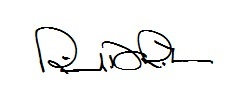 Date of Hearing: 04/17/2023                 _______________________________________________, ChairDate of Hearing: 04/17/2023                 _______________________________________________, ChairDate of Hearing: 04/17/2023                 _______________________________________________, ChairBILL NO. SB 271SB 285SB 447SB 517ACTION VOTED ON Do pass and re-refer to the Committee on JudiciaryDo passDo pass and re-refer to the Committee on AppropriationsDo pass and re-refer to the Committee on TransportationACTION VOTED ON Do pass and re-refer to the Committee on JudiciaryDo passDo pass and re-refer to the Committee on AppropriationsDo pass and re-refer to the Committee on TransportationACTION VOTED ON Do pass and re-refer to the Committee on JudiciaryDo passDo pass and re-refer to the Committee on AppropriationsDo pass and re-refer to the Committee on TransportationACTION VOTED ON Do pass and re-refer to the Committee on JudiciaryDo passDo pass and re-refer to the Committee on AppropriationsDo pass and re-refer to the Committee on TransportationACTION VOTED ON Do pass and re-refer to the Committee on JudiciaryDo passDo pass and re-refer to the Committee on AppropriationsDo pass and re-refer to the Committee on TransportationACTION VOTED ON Do pass and re-refer to the Committee on JudiciaryDo passDo pass and re-refer to the Committee on AppropriationsDo pass and re-refer to the Committee on TransportationACTION VOTED ON Do pass and re-refer to the Committee on JudiciaryDo passDo pass and re-refer to the Committee on AppropriationsDo pass and re-refer to the Committee on TransportationACTION VOTED ON Do pass and re-refer to the Committee on JudiciaryDo passDo pass and re-refer to the Committee on AppropriationsDo pass and re-refer to the Committee on Transportation  Aye  :  No   Aye  :  No   Aye  :  No   Aye  :  No Roth, Chair X   :   X   :   X   :   X   :   Nguyen, V. Chair X   :        :   X      :   X X   :   Alvarado-GilX   :   X   :   X   :   X   :   ArchuletaX   :   X   :   X   :   X   :   AshbyX   :   X   :   X   :   X   :   BeckerX   :   X   :   X   :   X   :   DoddX   :   X   :   X   :   X   :   EggmanX   :   X   :   X   :   X   :   GlazerX   :   X   :   X   :   X   :   NielloX   :   X   :        :   X X   :   Smallwood-CuevasX   :   X   :   X   :   X   :   WahabX   :   X   :   X   :   X   :   WilkX   :   X   :        :   X X   :   Ayes  : 13Ayes  : 12Ayes  : 10Ayes  : 13Noes  : 0Noes  : 1Noes  : 3Noes  : 0BILL NO. SB 524SB 601SB 667SB 784ACTION VOTED ON Do pass and re-refer to the Committee on HealthDo pass and re-refer to the Committee on Public SafetyDo pass as amended and re-refer to the Committee on AppropriationsDo pass and re-refer to the Committee on HealthACTION VOTED ON Do pass and re-refer to the Committee on HealthDo pass and re-refer to the Committee on Public SafetyDo pass as amended and re-refer to the Committee on AppropriationsDo pass and re-refer to the Committee on HealthACTION VOTED ON Do pass and re-refer to the Committee on HealthDo pass and re-refer to the Committee on Public SafetyDo pass as amended and re-refer to the Committee on AppropriationsDo pass and re-refer to the Committee on HealthACTION VOTED ON Do pass and re-refer to the Committee on HealthDo pass and re-refer to the Committee on Public SafetyDo pass as amended and re-refer to the Committee on AppropriationsDo pass and re-refer to the Committee on HealthACTION VOTED ON Do pass and re-refer to the Committee on HealthDo pass and re-refer to the Committee on Public SafetyDo pass as amended and re-refer to the Committee on AppropriationsDo pass and re-refer to the Committee on HealthACTION VOTED ON Do pass and re-refer to the Committee on HealthDo pass and re-refer to the Committee on Public SafetyDo pass as amended and re-refer to the Committee on AppropriationsDo pass and re-refer to the Committee on HealthACTION VOTED ON Do pass and re-refer to the Committee on HealthDo pass and re-refer to the Committee on Public SafetyDo pass as amended and re-refer to the Committee on AppropriationsDo pass and re-refer to the Committee on HealthACTION VOTED ON Do pass and re-refer to the Committee on HealthDo pass and re-refer to the Committee on Public SafetyDo pass as amended and re-refer to the Committee on AppropriationsDo pass and re-refer to the Committee on Health  Aye  :  No   Aye  :  No   Aye  :  No   Aye  :  No Roth, Chair X   :   X   :   X   :   X   :   Nguyen, V. Chair X   :   X   :   X   :   X   :   Alvarado-Gil     :   X X   :   X   :   X   :   ArchuletaX   :   X   :   X   :   X   :   AshbyX   :   X   :   X   :   X   :   BeckerX   :   X   :   X   :   X   :   DoddX   :   X   :   X   :   X   :   EggmanX   :   X   :   X   :   X   :   GlazerX   :   NielloX   :   X   :   X   :   X   :   Smallwood-Cuevas     :   X X   :   X   :   X   :   WahabX   :   X   :   X   :   X   :   WilkX   :   X   :   X   :   X   :   Ayes  : 10Ayes  : 13Ayes  : 12Ayes  : 12Noes  : 2Noes  : 0Noes  : 0Noes  : 0BILL NO. SB 785SB 820SB 829ACTION VOTED ON Do pass and re-refer to the Committee on JudiciaryDo pass and re-refer to the Committee on Public SafetyDo pass and re-refer to the Committee on JudiciaryACTION VOTED ON Do pass and re-refer to the Committee on JudiciaryDo pass and re-refer to the Committee on Public SafetyDo pass and re-refer to the Committee on JudiciaryACTION VOTED ON Do pass and re-refer to the Committee on JudiciaryDo pass and re-refer to the Committee on Public SafetyDo pass and re-refer to the Committee on JudiciaryACTION VOTED ON Do pass and re-refer to the Committee on JudiciaryDo pass and re-refer to the Committee on Public SafetyDo pass and re-refer to the Committee on JudiciaryACTION VOTED ON Do pass and re-refer to the Committee on JudiciaryDo pass and re-refer to the Committee on Public SafetyDo pass and re-refer to the Committee on JudiciaryACTION VOTED ON Do pass and re-refer to the Committee on JudiciaryDo pass and re-refer to the Committee on Public SafetyDo pass and re-refer to the Committee on JudiciaryACTION VOTED ON Do pass and re-refer to the Committee on JudiciaryDo pass and re-refer to the Committee on Public SafetyDo pass and re-refer to the Committee on JudiciaryACTION VOTED ON Do pass and re-refer to the Committee on JudiciaryDo pass and re-refer to the Committee on Public SafetyDo pass and re-refer to the Committee on Judiciary  Aye  :  No   Aye  :  No   Aye  :  No   Aye  :  No Roth, Chair X   :   X   :   X   :   Nguyen, V. Chair X   :   X   :   Alvarado-Gil     :   X X   :   X   :   ArchuletaX   :   X   :   X   :   AshbyX   :   X   :   X   :   BeckerX   :   X   :   X   :   DoddX   :   X   :   X   :   EggmanX   :   X   :   X   :   GlazerX   :   X   :   X   :   NielloX   :   X   :   Smallwood-CuevasX   :   WahabX   :   WilkX   :   X   :   Ayes  : 9Ayes  : 11Ayes  : 11Ayes  : 0Noes  : 1Noes  : 0Noes  : 0Noes  : 0